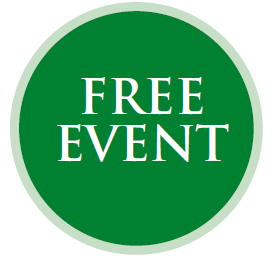 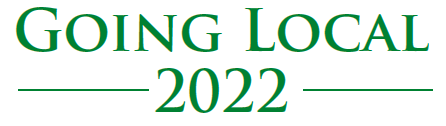 An opportunity to ‘Meet the Local Buyer’Thursday 21st July 2022Main Hall, Bicton College, East Budleigh, Budleigh Salterton, Devon EX9 7BHThe Devon and Cornwall Procurement Partnership is a collaborative group representing public sector organisations across the regions of Devon and Cornwall.The event is free of charge to attend and will provide organisations with the opportunity to:Meet and get advice from a wide range of public sector procurement specialists from the regions of Cornwall and DevonAttend seminars given by expert speakers from across a range of sectors and disciplinesLearn how to access opportunities to bid for public sector contractsUnderstand how to use the Supplying the Southwest procurement portalNetwork with other local organisations.To register attending the Going Local event email the below details to 
goinglocal-mailbox@devon.gov.ukFull Name:Company Name:Brief description of the type of services/ goods you provide below.Brief description of the type of services/ goods you provide below.